St Helen’s ChuRCH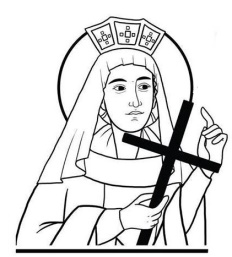 Watford WD24 6NJ01923 223175watfordnorth@rcdow.org.ukPriest of the DioceseFather Voy & Deacon Liam Lynchwww.rcdow.org.uk/watfordnorthfacebook.com/sthelenswatfordinstagram.com/sthelenswatford twitter.com/sthelenswatford_____________________________________________________________ If our Christianity is merely a set ofexterior practices camouflaging a life of compromise with the weakness and hypocrisy of the world, we fail in our mission to manifest the hidden Nature of God to men in our own lives.  We fail to let people know, by the spirituality and purity and strength of our own lives, that God is love, and that he loves them all as he loves his own son, and that he wants them all to recover their true identity as his sons and daughters.by Thomas MertonSINGERS WELCOME FOR CHRISTMAS Anyone who would like to join the choir for Carol Service and Midnight Mass is most welcome.  There will be a practice session at the church on Wednesday 14th December at 7.15pm for approximately 1 hour. Christmas OfferingsThe Offertory collection on Christmas Day is traditional, for the benefit of priests working in parishes.  Envelopes for contributions can be found in the church porch.  Thank you for your support.Sunday 11th DECEMBER 20223RD SUNDAY OF ADVENT (GAUDETE)MASS INTENTIONS FOR THE WEEKSat 10th	Blessed Virgin Mary of Loretto:	08.30	Confessions / Exposition/Adoration09:15	Alan Jones (Anniv)18:00 	Michael Keating R.I.P.Sun 11th	09:00	Grace & Lillian Kelly (wellbeing)11:00	Mary Reardon_____________________________________________________________Mon 12th	Our Lady of Guadalupe	09.15	Michael McGreevy (1st Anniv)Tues 13th	St Lucy, Virgin & Martyr	09:15	Betty O’Sullivan	09:30	Exposition/ AdorationWed 14th	CHURCH & OFFICE CLOSEDThurs 15th	10.00	Emma Keogh (wellbeing) Fri 16th	09:15	Francis Gaven R.I.P.	09:30	Exposition/ AdorationSat 17th	08:30 	Confessions / Exposition/Adoration	09:15	Geraldine, Patrick and			Shaun Lennon (Anniv)	18:00	Kay Reordon CHRISTMAS RAFFLE/SALE  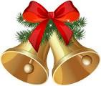 Raffle - Top prizes are Christmas Hampers (1 food, 1 drink) along with various other prizes!  Tickets cost £1 per strip of 5 and will be on sale after Masses.  Every Sunday you can purchase Christmas cards, candles and decorations etc, after Mass (from 09:30 to 11:00).    Thank you for your support.SENIOR PARISHIONERS’ CHRISTMAS PARTY  Our Senior Parishioners’ Christmas Party will take place this Saturday 17th December 2022, at 12:00 for 12:30. There is still time to put your name on the list in the Hall Lobby and indicate if you require a lift.  If you can help with lifts on the day or have any queries regarding the party, please contact Judith on 01923 680702 or 07760 378881.Our delightful Alter Servers will be serving your Christmas lunch!  Thank you Alter Servers CHRISTMAS EVE FAMILY MASS AT 6:30PMThis year, our children will be performing the Nativity Play, directed by our Chief Alter Server, Emily Wright.Rehearsals will take place on the next two consecutive Saturday’s.CHRISTMAS MASS TIMES / SERVICES 2022Penitential Service: 15/12/2022 at 19:00Christmas Eve: Children’s Mass at 18:30 Christmas Eve: Carol Service at 23:30Christmas Eve: Midnight Mass at 12:00Christmas Day: Mass at 09:00 & 11:00Monday 26/12/2022: Mass at 10:00Tuesday 27/12/2022: Mass at 10:00Wednesday 28/12/2022: No MassThursday 29/12/2022: Mass at 10:00Friday 30/12/2022: Mass at 10:00Saturday 31/12/2022: Mass at 10:00 & 18:00Sunday 01/01/2023: Mass at 09.00 & 11.00Christmas PostersPosters are available at the back of the Church.  Please take one to display in a window, and help to spread the true meaning of Christmas.St Michael’s Catholic High School - ROLESThere are two vacancies at St Michael’s School with a starting date asap: 1) Cover Supervisor and2) Learning Support Assistant. Closing date: 15 December 2022.  Please see posters on our notice boards for further details.BAPTISMAL PREPARATIONThe next monthly session will take place on Saturday 14th January 2023, in the Parish Hall at 10.00 with Deacon Liam.  If you would like to attend a session (on 2nd Saturday of each month), please email the Parish Office watfordnorth@rcdow.org.uk with your details.Gospel of MatthewIn Liturgical Cycle A, the focus falls on St Matthew.  You can listen to the whole of St Matthew’s Gospel in audio.  https://www.cbcew.org.uk/the-gospel-according-to-st-matthewOFFERTORY COLLECTION FORSunday 4th December 2022Planned Giving £242.21     Loose Plate £278.69Standing Orders for October:  £3,655.49If you would like to set up a monthlyStanding Order, our bank details are:HSBC Bank: WRCDT Watford NorthSort Code: 40-05-20 	Account No: 81263439Thank you for your continued support and generosity.Gift Aiding your donationIf you are a UK taxpayer, a reminder that you can Gift Aid your donation.  This adds 25p to every £1 given, at no extra cost to you.  Either complete the Gift Aid section on the reverse of the envelope or choose this option if donating via the web.DIARY OF EVENTS12th December at 6pm: St. Michael's Catholic High School Advent Service – Crown Rise, Garston, WD25 0NE.  You are warmly invited to attend our Advent Service.  It will include a selection of short readings and a mixture of traditional and modern carols.  Refreshments will follow in the parish hall.  If you would like to attend, please confirm your attendance to: baker.v@stmichaelscatholichighschool.co.uk.Thoughts for the week:   Try not to become a man of success.  Rather become a man of value.Blind belief in authority is the greatest enemy of truth.Two things are infinite: The universe and human stupidity, and I am not sure about the Universe!Albert Einstein